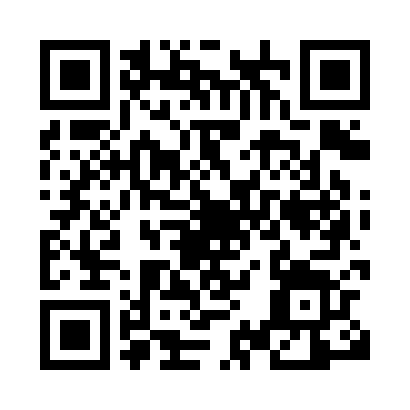 Prayer times for Alt Wiessee, GermanyWed 1 May 2024 - Fri 31 May 2024High Latitude Method: Angle Based RulePrayer Calculation Method: Muslim World LeagueAsar Calculation Method: ShafiPrayer times provided by https://www.salahtimes.comDateDayFajrSunriseDhuhrAsrMaghribIsha1Wed3:475:551:105:098:2610:262Thu3:445:541:105:108:2710:283Fri3:425:521:105:108:2910:304Sat3:395:501:105:118:3010:325Sun3:375:491:105:118:3110:356Mon3:345:471:105:128:3310:377Tue3:315:461:105:128:3410:398Wed3:295:441:105:138:3510:429Thu3:265:431:105:138:3710:4410Fri3:245:411:095:148:3810:4611Sat3:215:401:095:148:3910:4912Sun3:185:391:095:158:4110:5113Mon3:165:371:095:158:4210:5314Tue3:135:361:095:168:4310:5615Wed3:115:351:095:168:4510:5816Thu3:085:341:095:178:4611:0117Fri3:055:321:105:178:4711:0318Sat3:035:311:105:188:4811:0519Sun3:005:301:105:188:5011:0820Mon2:585:291:105:198:5111:1021Tue2:555:281:105:198:5211:1322Wed2:535:271:105:198:5311:1523Thu2:525:261:105:208:5411:1724Fri2:525:251:105:208:5511:2025Sat2:525:241:105:218:5711:2026Sun2:525:231:105:218:5811:2127Mon2:515:221:105:228:5911:2128Tue2:515:221:105:229:0011:2229Wed2:515:211:115:229:0111:2230Thu2:515:201:115:239:0211:2331Fri2:505:191:115:239:0311:23